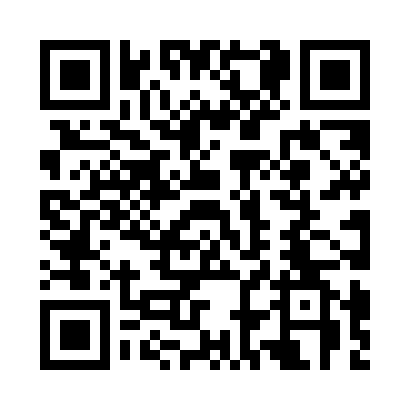 Prayer times for Upper Napan, New Brunswick, CanadaWed 1 May 2024 - Fri 31 May 2024High Latitude Method: Angle Based RulePrayer Calculation Method: Islamic Society of North AmericaAsar Calculation Method: HanafiPrayer times provided by https://www.salahtimes.comDateDayFajrSunriseDhuhrAsrMaghribIsha1Wed4:256:051:196:218:3310:132Thu4:236:041:196:228:3410:153Fri4:216:021:196:238:3610:174Sat4:196:011:186:248:3710:195Sun4:175:591:186:258:3810:216Mon4:155:581:186:258:4010:237Tue4:135:561:186:268:4110:258Wed4:105:551:186:278:4210:279Thu4:085:531:186:288:4410:2910Fri4:065:521:186:288:4510:3111Sat4:045:511:186:298:4610:3312Sun4:025:491:186:308:4710:3513Mon4:005:481:186:318:4910:3714Tue3:585:471:186:318:5010:3915Wed3:565:461:186:328:5110:4116Thu3:545:441:186:338:5210:4317Fri3:525:431:186:348:5410:4518Sat3:515:421:186:348:5510:4719Sun3:495:411:186:358:5610:4920Mon3:475:401:186:368:5710:5121Tue3:455:391:186:368:5810:5322Wed3:435:381:186:378:5910:5423Thu3:425:371:196:389:0010:5624Fri3:405:361:196:389:0210:5825Sat3:385:351:196:399:0311:0026Sun3:375:341:196:409:0411:0227Mon3:355:341:196:409:0511:0328Tue3:345:331:196:419:0611:0529Wed3:325:321:196:419:0711:0730Thu3:315:311:196:429:0811:0831Fri3:305:311:206:439:0911:10